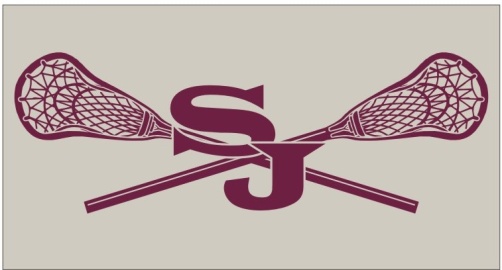 									         Date: __________From: 	___________________________________To:  	Stonewall Jackson Lacrosse ProgramSubj:	Stonewall Jackson Lacrosse Equipment LoanI am taking custody and am financially responsible for the following Stonewall Jackson lacrosse equipment which is being loaned to me for off-season play.  If the equipment is returned damaged and deemed unusable, lost, stolen, or otherwise not returned, I am financially responsible to the Stonewall Jackson Lacrosse Program for the listed cost of the item(s).   _____________________		_____________________		Player Printed Name		Player Signature			_____________________		_____________________		Parent Printed Name 		Parent SignatureJustin OrabonaAssistant Coach, Stonewall Jackson High School Varsity LacrosseNumberItemCostNotesCascade R helmet – SJ colors$180.00Warrior equipment bag - maroon$  75.00